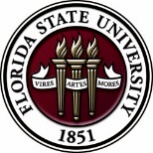 Upcoming EventsNew Postdoctoral Scholar Orientation Honors, Scholars & Fellows House, Room 4003, Great HallDate: August 16, 2017, 8:30 AM – 3:00 PMClick here to Register until August 13th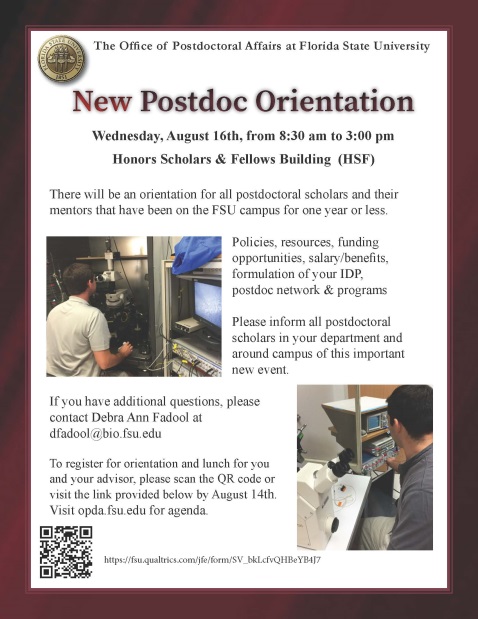 All postdocs that have been on campus for one year or less are required to attend a new postdoctoral orientation.  Older postdocs are welcome to attend but it is not mandatory. During orientation you will have the ability to meet fellow postdoctoral scholars on campus as part of the postdoctoral association (PDA), interface with human resources (HR) staff to ask questions about benefits, meet the director of the office of postdoctoral affairs to hear about travel scholarships and other opportunities supported by the university’s main office for postdocs, and develop your independent development plan (IDP) with your advisor.  You will also be provided several text book sources on career development and navigating your postdoctoral training, and advisors will be provided a mentoring workbook.Download Postdoc Orientation Agenda here.Professional Development WorkshopsThe Department of Biomedical Sciences presents: Summer of 2017 Professional Development Series: “Tools of the Trade”A free career development series for students & postdocsEvery Friday starting May 26th – August 4th, 1:00 PM – 3:30 PMFSU College of Medicine, 1115 West Call St. Room 1301Download flyer here for more information and topic of the week.How to Prepare for a Telephone Interview [PFF/PFP/PIE]July 25, 2017, 3:00 PM – 4:00 PMHonors, Scholars and Fellows House, 4th Floor, Great HallPresenter: Amanda Sargent, Assistant Director, Career CenterMany companies and universities use phone interviews as an initial employment screening technique for a variety of reasons. Because they are generally brief, phone interviews save employers’ time. They also serve as a more realistic screening alternative for cases in which employers are considering out-of-town (or out-of-state and foreign) candidates. When you leave the workshop, you will know how to prepare for phone interviews.Click here to register:  https://fsu.qualtrics.com/jfe/form/SV_3w7Kc875mkaKXANFall 2017 PIE Teaching Conference/TA OrientationRegistration is now open for the annual fall Program for Instructional Excellence (PIE) TA Orientation/Teaching Conference. This event is held Wednesday & Thursday the week prior to the first week of classes each fall. This conference includes sessions that provide graduate students & postdoctoral scholars with teaching policy training requirements as stated in the University-wide TA Standards along with best practices in grading, communicating with students, encouraging critical thinking in the classroom, and Blackboard and technology usage.Note: Teaching Postdoctoral Scholars, if you have not attended a PIE TA Orientation before, you are required to attend the full two days of the conference/orientation!Where is it held: New Classroom Building, HCB 101When: Wednesday, August 23, 2017, 9:00 AM – 4:00 PM 	Thursday, August 24, 2017, 9:00 AM – 3:00 PMTo register to attend the fall 2017 PIE Teaching Conference/TA Orientation, click here: https://fsu.qualtrics.com/jfe/form/SV_3m8pmfGZUHL2klLAdvising & MentoringMentors & Advisors: Junior scientists have the same long-term goals, and passion to succeed as you do. Please read this article for advise on mentoring and advising, your graduate students & postdocs from a 30-year veteran scientist on ideas he used to help guide, and prepare his junior scientists for future success.Special travel opportunitiesFaseb Science Research ConferencesPlease click here to view and register for Science Research Conferences hosted by FASEB. Registration deadlines vary based on conference date.18th International conference on alzheimer’s drug discoverySeptember 11-12, 2017, Jersey City, NJ (across from NYC on the Hudson)The purpose for this annual Alzheimer’s Drug Discovery Foundation (ADDF) conference is to accelerate the development of innovative treatments for Alzheimer’s disease, related dementias and cognitive aging.The two-day meeting is organized around four sub-topics: Neuroinflammation; Neuroprotection and Neutral Regeneration; Epigenetics and Cognitive Enhancing; and Misfolded Proteins and Proteostasis.For more information, please visit: http://www.worldeventsforum.com/addf/addrugdiscovery/.Click Here to register for conference. Download flyer here.The National diversity in stem conferenceSACNAS – Society for Advancement of Chicanos/Hispanics & Native Americans in ScienceThe conference motivates, inspires and engages participants to achieve their highest goals in pursuing education and careers in STEM fields. Conference programming is specifically tailored to support undergraduate and graduate students, postdoctoral researchers, and career professionals at each transition stage of their career as they move towards positions of science leadership. The 2017 SACNAS Conference will be held October 19-21, 2017 at the Salt Lake Palace Convention Center in Salt Lake City, Utah. Registration is now openFor more information and to register for the conference, please click here. Pre-registration Deadline: Thursday, October 5, 2017.FellowshipsFulbright Postdoctoral Scholar AwardsDeadline: August 1, 2017Postdoctoral Program in Environmental ChemistryDeadline: August 29, 2017Life Sciences Research FoundationApplications open: Wed. September 6, 2017. Deadline: October 1, 2017 8 PM (EST)Marie Currie Individual FellowshipThis Fellowship would lead to a 2-year post doctorate contract to perform cutting-edge research in a young innovative French company in Paris while being trained in business & entrepreneurship.Application submission deadline: September 14, 2017, 11:00 AM EDTMathematical Sciences Postdoctoral Research Fellowships (MSPRF)Deadline: October 18, 2017 by 5 PMNHC FellowshipsDeadline: By midnight EDT, October 18, 2017Mathematical Sciences Research Institute Fellowship (MSRI)Deadline: December 1, 2017Index of Postdoc Fellowships in the Life Sciences (Broad Institute)Use the following databases to identify additional opportunities (click on the links) – Pivot, Foundation CenterJobsBelow is a sampling of open positions in the United States -Assistant Professor – Cell Biology & AnatomyLouisiana State University Health Sciences Center, New Orleans, LAAssistant Research Scientist – Animal & Biomedical SciencesUniversity of Arizona, Tucson, AZAssistant Professor – Oral & Craniofacial BiologyVirginia Commonwealth University, Richmond, VAHSC Biology Research Scientist – Research & DevelopmentNIBR, Cambridge, MAAssistant Professor – Department of Public HealthDes Moines University, Des Moines, IAResearch Scientist – Planetary SciencesSouthwest Research Institute, San Antonio, TXBelow is a sampling of open positions around the world -Canada: Assistant Professor in Clinical Pharmacology                University of Montreal	    Assistant Professor – Tenure Track – Department of Obstetrics & Gynecology	    University of Alberta, Faculty of Medicine & Dentistry	    Assistant Clinical Professor – in Pharmacy & Pharm Science	    University of Alberta, Faculty of Pharmacy & Pharmaceutical Sciences	    Tenure Track Assistant Professor – Human Motor Control & Learning                University of Waterloo, Department of Kinesiology, Applied Health Sciences Faculty	    Assistant Professor – REHAB Occupational Therapy	    University of Alberta, Department of Occupational Therapy	    Tenure Track Assistant Professor – Cardiovascular Physiology	    University of Waterloo, Department of Kinesiology, Applied Health Sciences Faculty	    Assistant Professor – Department of Medicine	    University of Alberta, Faculty of Medicine & Dentistry	    Assistant Professor – Division of Developmental Pediatrics	    University of Alberta, Faculty of Medicine & Dentistry	    Faculty Member – Biomedical Engineering                University of Guelph, School of EngineeringChina:   Academic Track Assistant Professor – Biomedical Sciences  	   Zhejiang University, Haining ChinaGermany: Research Associate – Institute of Human Genetics	      University of Hospital Heidelberg, Institute of Human GeneticsIceland: Researcher – Faculty of Pharmacy	   University of Iceland, Faculty of Pharmacy	   Expert in Molecular Biology – Experimental Pathology	   University of Iceland, Experimental PathologyJapan:    Assistant Professor in the Graduate School of Biomedical & Health Sciences	    Hiroshima University, Graduate School of Biomedical & Health SciencesNorway: Head Engineer at Electron Microscopy Core Facility	    University of Oslo, Department of Biosciences (IBV)Singapore: Assistant Professor for Bio-Behaviorist	        Duke NUS Medical School, Academic Medicine Research Institute	        Assistant Professor – Center for Aging Research & Education	        Duke NUS Medical School, Center for Aging Research & EducationSwitzerland: PhD in Biomedical Engineering	           University of Basel, Adaptable MRI Technology	          Faculty Position – Gene Therapy of the Nervous System	          Swiss federal Institute of Technology Lausanne, Life SciencesUnited Arab Emirates: Assistant Professor in Clinical Pharmacy		                Ajman University, College of Pharmacy & Health Sciences United Kingdom: Research Assistant – The Department of Oncology		       University of Cambridge		       Research Assistant – Health Economics		       University of Cambridge, Department of Public Health & Primary Care		United States: Assistant Professor of Research – Center for Craniofacial Molecular Biology		 University of Southern California (USC), Biomedical Sciences		 Assistant Professor – Clinical Occupational Therapy		 University of Southern California		 Assistant Professor – Research Emergency Medicine		 University of Southern California, Department of Emergency Medicine		 Clinical Assistant Professor – Pediatrics		 University of Southern California, Department of PediatricsClick here for featured Biology careers Subscribe to receive personalized job announcement emails: 
Florida State University Bio CareersAcademic KeysPhD JobsFierce Biotech JobsASBMB - American Society for Biochemistry and Molecular Biologyhttp://www.asbmb.org/careers/  (career information)Career Development Webinars and BlogsJob-Market Diaries: A History/Sustainability ProfessorRead part 5 in a series that features new faculty members talking about their job search.The need for speed in today’s job search environmentRead job search tips that will help you keep pace with fast-moving employers. How to Be Proactive in Your Mentoring Relationships – National Postdoctoral Association http://www.nationalpostdoc.org/?page=ProactiveVersatile PhD
This site helps graduate students and new PhD’s identify, prepare for, and excel in possible non-academic careers.
Click here to learn more.  Click here to join
Free NPA Membership
FSU is a sustaining member of the National Postdoctoral Association (NPA). This membership provides free affiliate membership to all FSU postdoctoral scholars. Benefits of joining the NPA include:A subscription to the NPA’s official quarterly newsletterReduced registration fees to the NPA Annual MeetingEligibility for the NPA Travel Award ProgramProfessional & Leadership DevelopmentNetworking opportunities with colleagues nationwideIf you are interested in joining the National Postdoctoral Association, click here.Please email opda-info@fsu.edu if you encounter any problems.For previous issues, click here!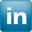 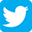 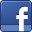 